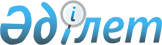 23 желтоқсан 2009 жылғы N 33-1 "Еңбекшіқазақ ауданының 2010-2012 жылдарға арналған аудандық бюджеті туралы" шешіміне өзгертулер мен толықтырулар енгізу туралы
					
			Күшін жойған
			
			
		
					Алматы облысы Еңбекшіқазақ аудандық мәслихатының 2010 жылғы 20 тамыздағы N 40-1 шешімі. Алматы облысының Әділет департаменті Еңбекшіқазақ ауданының Әділет басқармасында 2010 жылы 27 тамызда N 2-8-160 тіркелді. Күші жойылды - Алматы облысы Еңбекшіқазақ аудандық мәслихатының 2011 жылғы 17 қаңтардағы N 44-3 шешімімен      Ескерту. Күші жойылды - Алматы облысы Еңбекшіқазақ аудандық мәслихатының 2011.01.17 N 44-3 Шешімімен      

Қазақстан Республикасының Бюджет кодексінің 106-бабының 1-тармағына, 109-бабының 1 және 5-тармақтарына, Қазақстан Республикасының "Қазақстан Республикасындағы жергілікті мемлекеттік басқару және өзін өзі басқару туралы" Заңының 6-бабының 1-тармағына сәйкес, облыстық мәслихаттың 2010 жылғы 16 тамыздағы N 30-30/700 шешімінің, Еңбекшіқазақ ауданы әкімінің 2010 жылғы 18 тамыздағы N 7-1/1461 хатының негізінде, Еңбекшіқазақ ауданының мәслихаты ШЕШІМ ҚАБЫЛДАДЫ:



      1. Еңбекшіқазақ ауданы мәслихатының 2009 жылғы 23 желтоқсандағы "Еңбекшіқазақ ауданының 2010-2012 жылдарға арналған бюджеті туралы" N 33-1 шешіміне (Нормативтік құқықтық актілерді мемлекеттік тіркеу тізілімінде 2-8-132 нөмірімен тіркелген, 2010 жылғы 08-қаңтардағы N 2 "Еңбекшіқазақ" газетінде жарияланған, Еңбекшіқазақ ауданы мәслихатының 2010 жылғы 19 ақпандағы "23 желтоқсан 2009 жылғы N 33-1 "Еңбекшіқазақ ауданының 2010-2012 жылдарға арналған бюджеті туралы" шешіміне өзгертулер мен толықтырулар енгізу туралы N 37-2, нормативтік құқықтық актілерді мемлекеттік тіркеу тізілімінде 2-8-137 нөмірімен тіркелген, 2010 жылғы 26-ақпандағы N 9 "Еңбекшіқазақ" газетінде жарияланған, Еңбекшіқазақ ауданы мәслихатының 2010 жылғы 14 сәуірдегі  23 желтоқсан 2009 жылғы N 33-1 "Еңбекшіқазақ ауданының 2010-2012 жылдарға арналған бюджеті туралы" шешіміне өзгертулер мен толықтырулар енгізу туралы N 38-2, нормативтік құқықтық актілерді мемлекеттік тіркеу тізілімінде 2-8-141 нөмірімен тіркелген, 2010 жылғы 30-сәуірдегі N 18 "Еңбекшіқазақ" газетінде жарияланған),  Еңбекшіқазақ ауданы мәслихатының 2010 жылғы 21 маусымдағы 23 желтоқсан 2009 жылғы N 33-1 "Еңбекшіқазақ ауданының 2010-2012 жылдарға арналған бюджеті туралы" шешіміне өзгертулер мен толықтырулар енгізу туралы N 39-2, нормативтік құқықтық актілерді мемлекеттік тіркеу тізілімінде 2-8-154 нөмірімен тіркелген, 2010 жылғы 02-шілдедегі N 27 "Еңбекшіқазақ" газетінде жарияланған), төмендегі өзгерістер енгізілсін:



      1.1 тармақта төмендегі жолдар бойынша:



      1) "Кірістер" "8793415" саны "8872875" санына өзгертілсін, соның ішінде:

      "трансферттердің түсімдері" "7071593" саны "7151053" санына өзгертілсін.



      2) "Шығындар" "8900124" саны "8979584" санына өзгертілсін.



      4 тармағының жолы бойынша:

      "Білім беру" "5549417" саны "5607417" санына өзгертілсін.

      "Әлеуметтік көмек және әлеуметтік қамсыздандыру" "538526" саны "538986" санына өзгертілсін.

      "Тұрғын үй-коммуналдық шаруашылық" "875792" саны "892459" санына өзгертілсін.

      "Мәдениет, спорт, туризм және ақпараттық кеңістік" "190721" санеы "194358" санына өзгертілсін.

      "Ауыл, су, орман, балық шаруашылығы, ерекше қорғалатын табиғи аумақтар, қоршаған ортаны және жануарлар дүниесін қорғау, жер қатынастары" "350452" саны "351148" санына өзгертілсін.

      

 2. Көрсетілген шешімнің 1 қосымшасы осы шешімнің 1 қосымшасына сәйкес бекітілсін.



      3. Көрсетілген шешімнің 2 қосымшасы осы шешімнің 2 қосымшасына сәйкес бекітілсін.



      4. Көрсетілген шешімнің 3 қосымшасы осы шешімнің 3 қосымшасына сәйкес бекітілсін.



      5. Осы шешім 2010 жылы 01 қаңтардан бастап қолданысқа енеді.      Аудандық мәслихат

      сессиясының төрағасы                       Е. Әмірқұлов      Аудандық мәслихат

      хатшысы                                    Ә. Талқамбаев

Еңбекшіқазақ ауданы

мәслихатының 20 тамыздағы

2010 жылғы 40-1 шешіміне

Еңбекшіқазақ ауданының

2010 жылға арналған

аудандық бюджеті туралы

Қосымша 1

Еңбекшіқазақ ауданы

мәслихатының 20 тамыздағы

2010 жылғы 40-1 шешіміне

Еңбекшіқазақ ауданының

2010 жылға арналған

аудандық бюджеті туралы

Қосымша 2 

2010 жылға арналған аудандық бюджетті дамыту туралы жергілікті

бюджеттік бағдарлама тізбесі

Еңбекшіқазақ ауданы

мәслихатының 20 тамыздағы

2010 жылғы 40-1 шешіміне

Еңбекшіқазақ ауданының

2010 жылға арналған

аудандық бюджеті туралы

Қосымша 3 

2010 жылға арналған аудандық бюджетінің орындалуы барысында

секвестрлеуге жатпайтын жергілікті бюджет бағдарламаларының

тізбесі
					© 2012. Қазақстан Республикасы Әділет министрлігінің «Қазақстан Республикасының Заңнама және құқықтық ақпарат институты» ШЖҚ РМК
				СанатыСанатыСанатыСанатыСанатыСомасы

мың теңгеСыныбыСыныбыСыныбыСыныбыСомасы

мың теңгеІшкі сыныбыІшкі сыныбыІшкі сыныбыСомасы

мың теңгеА Т А Л У ЫА Т А Л У ЫСомасы

мың теңге1. Кірістер88728751Салықтық түсімдер156922704Меншікке салынатын салықтар12806201Мүлікке салынатын салықтар9186003Жер салығы321204Көлік құралдарына салынатын салық3204005Бірыңғай жер салығы950005Тауарларға, жұмыстарға және қызметтерге салынатын ішкі салықтар2641572Акциздер2294303Табиғи және басқа ресурстарды пайдаланғаны үшін түсетін түсімдер68004Кәсіпкерлік және кәсіби қызметті жүргізгені үшін алынатын алымдар221275Ойын бизнесіне салық580008Заңдық мәнді іс-әрекеттерді жасағаны және (немесе) оған уәкілеттігі бар мемлекеттік органдар немесе лауазымды адамдар құжаттар бергені үшін алынатын міндетті төлемдер244501Мемлекеттік баж244502Салықтық емес түсімдер12359501Мемлекеттік меншіктен түсетін кірістер12951Мемлекеттік кәсіпорындардың таза кірісі бөлігінің түсімдері03Мемлекет меншігіндегі акциялардың мемлекеттік пакеттеріне дивидендтер1455Мемлекеттік меншігіндегі мүлкі жалға беруден түсетін кірістер115004Мемлекеттік бюджеттен қаржыландырылатын, сондай-ақ қазақстан Республикасы Ұлттық Банкінің бюджетінен (шығыстар сметасынан) ұсталатын және қаржыландырылатын мемлекеттік мекемелер салатын айыппұлдар, өсімпұлдар, санкциялар, өндіріп алулар1202001Мұнай секторы кәсіпорындарынан түсетін түсімдері қоспағанда, мемлекеттік бюджеттен қаржыландырылатын, сондай-ақ Қазақстан Республикасы Ұлттық Банкінің бюджетінен (шығыстар сметасынан) ұсталатын және қаржыландырылатын мемлекеттік мекемелер салатын айыппұлдар, өсімпұлдар, санкциялар, өндіріп алулар12020006Басқа да салықтық емес түсімдер21001Басқа да салықтық емес түсімдер21003Негізгі капиталды сатудан түсетін түсімдер2900001Мемлекеттік мекемелерге бекітілген мемлекеттік мүлікті сату01Мемлекеттік мекемелерге бекітілген мемлекеттік мүлікті сату003Жерді және материалдық емес активтерді сату290001Жерді сату290002Материалдық емес активтерді сату04Трансферттердің түсімдері715105302Мемлекеттік басқарудың жоғары тұрған органдарынан түсетін трансферттер71510532Облыстық бюджеттен түсетін трансферттер7151053Функционалдық топФункционалдық топФункционалдық топФункционалдық топФункционалдық топСомасы

мың теңгеІшкі функцияІшкі функцияІшкі функцияІшкі функцияСомасы

мың теңгеБюджеттік бағдарламалардың әкімшісіБюджеттік бағдарламалардың әкімшісіБюджеттік бағдарламалардың әкімшісіСомасы

мың теңгеБағдарламаБағдарламаСомасы

мың теңгеА Т А У ЫСомасы

мың теңге2. Шығындар89795841Жалпы сипаттағы мемлекеттік қызметтер41289301Мемлекеттік басқарудың жалпы функцияларын орындайтын өкілді, атқарушы және басқа органдар383896112Аудан (облыстық маңызы бар қала) мәслихатының аппараты10575001Аудан (облыстық маңызы бар қала) мәслихатының қызметін қамтамасыз ету жөніндегі қызметтер10575122Аудан (облыстық маңызы бар қала) әкімінің аппараты67253001Аудан (облыстық маңызы бар қала) әкімінің қызметін қамтамасыз ету жөніндегі қызметтер53031004Мемлекеттік органдарды материалдық-техникалық жарақтандыру14222123Қаладағы аудан, аудандық маңызы бар қала, кент, ауыл(село), ауылдық(селолық) округ әкімінің аппараты306068001Қаладағы аудан, аудандық маңызы бар қаланың, кент, ауыл (село), ауылдық (селолық) округ әкімінің қызметін қамтамасыз ету жөніндегі қызметтер249090022Мемлекеттік органдардың ғимараттарын, үй-жайлары және құрылыстарын күрделі жөндеу50000023Мемлекеттік органдарды материалдық-техникалық жарақтандыру697802Қаржылық қызмет15429452Ауданның (облыстық маңызы бар қаланың) қаржы бөлімі11651001Аудандық бюджетті орындау және коммуналдық меншікті (облыстық маңызы бар қала) саласындағы мемлекеттік саясатты іске асыру жөніндегі қызметтер11651003Салық салу мақсатында мүлікті бағалауды жүргізу2558019Мемлекеттік органдарды материалдық-техникалық жарақтандыру122005Жоспарлау және статистикалық қызмет13568453Ауданның (облыстық маңызы бар қаланың) экономика және бюджеттік жоспарлау бөлімі13568001Экономикалық саясатты, мемлекеттік жоспарлау жүйесін қалыптастыру және дамыту және ауданды (облыстық маңызы бар қала) басқару саласында мемлекеттік саясатты іске асыру жөніндегі қызметтер13268005Мемлекеттік органдарды материалдық-техникалық жарақтандыру3002Қорғаныс2629601Әскери мұқтаждар1296122Аудан (облыстық маңызы бар қала) әкімінің аппараты1296005Жалпыға бірдей әскери міндетті атқару шеңберіндегі іс-шаралар1296Төтенше жағдайлар жөніндегі жұмыстарды ұйымдастыру25000006Аудан (облыстық маңызы бар қала) ауқымындағы төтенше жағдайлардың алдын алу және оларды жою250003Қоғамдық тәртіп, қауіпсіздік, құқықтық, сот, қылмыстық-атқару қызметі544001Құқық қорғау қызметі5440458Ауданның (облыстық маңызы бар қаланың) тұрғын үй-коммуналдық шаруашылық, жолаушылар көлігі және автомобиль жолдары бөлімі5440021Елді мекендерде жол жүрісі қауіпсіздігін қамтамасыз ету54404Білім беру560741701Мектепке дейінгі тәрбие және оқыту508667464Ауданның (облыстық маңызы бар қаланың) білім беру бөлімі508667009Мектепке дейінгі тәрбие ұйымдарының қызметін қамтамасыз ету50866702Бастауыш, негізгі орта және жалпы орта білім беру4758856123Қаладағы аудан, аудандық маңызы бар қала, кент, ауыл(село), ауылдық (селолық) округ әкімінің аппараты23392005Ауылдық (селолық) жерлерде балаларды мектепке дейін тегін алып баруды және кері алып келуді ұйымдастыру23392464Ауданның (облыстық маңызы бар қаланың) білім бөлімі4735464003Жалпы білім беру4712866006Балаларға қосымша білім беру22598010Республикалық бюджеттен берілетін нысаналы трансферттердің есебінен білім берудің мемлекеттік жүйесіне оқытудың жаңа технологияларын енгізу004Техникалық және кәсіптік, орта білімнен кейінгі білім беру46173464Ауданның (облыстық маңызы бар қаланың) білім бөлімі46173018Кәсіптік оқытуды ұйымдастыру4617309Білім беру саласындағы өзге де қызметтер293721464Ауданның (облыстық маңызы бар қаланың) білім бөлімі16532001Жергілікті деңгейде білім беру саласындағы мемлекеттік саясатты іске асыру жөніндегі қызметтер16532004Ауданның (облыстық маңызы бар қаланың) мемлекеттік білім беру мекемелерінде білім беру жүйесін ақпараттандыру21684005Ауданның (облыстық маңызы бар қаланың) мемлекеттік білім беру мекемелер үшін оқулықтар мен оқу-әдістемелік кешендерді сатып алу және жеткізу64453011Өңірлік жұмыспен қамту және кадрларды қайта даярлау стратегиясын іске асыру шеңберінде білім беру объектілерін күрделі, ағымды жөндеу58528467Ауданның (облыстық маңызы бар қаланың) құрылыс бөлімі132524037Білім беру объектілерін салу және реконструкциялау1325246Әлеуметтік көмек және әлеуметтік қамсыздандыру53898602Әлеуметтік көмек505667451Ауданның (облыстық маңызы бар қаланың) жұмыспен қамту және әлеуметтік бағдарламалар бөлімі505667002Еңбекпен қамту бағдарламасы73053004Ауылдық жерлерде тұратын денсаулық сақтау, білім беру, әлеуметтік қамтамасыз ету, мәдениет және спорт мамандарына отын сатып алуға Қазақстан Республикасының заңнамасына сәйкес әлеуметтік көмек көрсету35700005Мемлекеттік атаулы әлеуметтік көмек34695006Тұрғын үй көмегі107892007Жергілікті өкілетті органдардың шешімі бойынша мұқтаж азаматтардың жекелеген топтарына әлеуметтік көмек5940010Үйден тәрбиеленіп оқытылатын мүгедек балаларды материалдық қамтамасыз ету6796014Мұқтаж азаматтарға үйде әлеуметтік көмек көрсету2277001618 жасқа дейінгі балаларға мемлекеттік жәрдемақылар124214017Мүгедектерді оңалту жеке бағдарламасына сәйкес, мұқтаж мүгедектерді міндетті гигиеналық құралдармен қамтамасыз етуге, және ымдау тілі мамандарының, жеке көмекшілердің қызмет көрсету18447020Ұлы Отан соғысындағы Жеңістің 65 жылдығына орай Ұлы Отан соғысының қатысушылары мен мүгедектеріне, сондай-ақ оларға теңестірілген, оның ішінде майдандағы армия құрамына кірмеген, 1941 жылғы 22 маусымнан бастап 1945 жылғы 3 қыркүйек аралығындағы кезеңде әскери бөлімшелерде, мекемелерде, әскери-оқу орындарында әскери қызметтен өткен, запасқа босатылған (отставка), "1941-1945 жж. Ұлы Отан соғысында Германияны жеңгені үшін" медалімен немесе "Жапонияны жеңгені үшін" медалімен марапатталған әскери қызметшілерге, Ұлы Отан соғысы жылдарында тылда кемінде алты ай жұмыс істеген (қызметте болған) адамдарға біржолғы материалдық көмек төлеу7616009Әлеуметтік көмек және әлеуметтік қамтамасыз ету салаларындағы өзге де қызметтер33319451Ауданның (облыстық маңызы бар қаланың) жұмыспен қамту және әлеуметтік бағдарламалар бөлімі33319001Жергілікті деңгейде халық үшін әлеуметтік бағдарламаларды жұмыспен қамтуды қамтамасыз етуді іске асыру саласындағы мемлекеттік саясатты іске асыру жөніндегі қызметтер29854011Жәрдемақыларды және басқа да әлеуметтік төлемдерді есептеу, төлеу мен жеткізу бойынша қызметтерге ақы төлеу34657Тұрғын үй-коммуналдық шаруашылық89245901Тұрғын үй шаруашылығы70448458Ауданның (облыстық маңызы бар қаланың) тұрғын үй коммуналдық шаруашылық, жолаушылар көлігі және автомобиль жолдары бөлімі780003Мемлекеттік тұрғын үй қорының сақталуын ұйымдастыру780467Ауданның (облыстық маңызы бар қаланың) құрылыс бөлімі69668003Мемлекеттік коммуналдық тұрғын үй қорының тұрғын үй құрылысы және (немесе) сатып алу16573004Инженерлік коммуникациялық инфрақұрылымды дамыту, жайластыру және (немесе) сатып алу53095019Тұрғын үй салу002Коммуналдық шаруашылық730785458Ауданның (облыстық маңызы бар қаланың) тұрғын үй коммуналдық шаруашылық, жолаушылар көлігі және автомобиль жолдары бөлімі730785012Сумен жабдықтау және су бөлу жүйесінің қызмет етуі34567028Коммуналдық шаруашылығын дамыту6000029Сумен жабдықтау жүйесін дамыту219873030Өңірлік жұмыспен қамту және кадрларды қайта даярлау стратегиясын іске асыру шеңберінде инженерлік коммуникациялық инфрақұрылымды жөндеу және елді-мекендерді көркейту289658032Өңірлік жұмыспен қамту және кадрларды қайта даярлау стратегиясын іске асыру шеңберінде инженерлік коммуникациялық инфрақұрылымды дамыту және елді-мекендерді көркейту180687467Ауданның (облыстық маңызы бар қаланың) құрылыс бөлімі0005Коммуналдық шаруашылығын дамыту0031Өңірлік жұмыспен қамту және кадрларды қайта даярлау стратегиясын іске асыру шеңберінде инженерлік коммуникациялық инфрақұрылымды дамыту003Елді- мекендерді көркейту91226458Ауданның (облыстық маңызы бар қаланың) тұрғын үй-коммуналдық шаруашылық, жолаушылар көлігі және автомобиль жолдары бөлімі91226015Елді мекендердегі көшелерді жарықтандыру43717016Елді мекендердің санитариясын қамтамасыз ету10981017Жерлеу орындарын күтіп-ұстау және туысы жоқтарды жерлеу1783018Елді мекендерді абаттандыру және көгалдандыру347458Мәдениет, спорт, туризм және ақпараттық кеңістік19435801Мәдениет саласындағы қызмет146762455Ауданның (облыстық маңызы бар қаланың) мәдениет және тілдерді дамыту бөлімі146762003Мәдени-демалыс жұмысын қолдау14676202Спорт3627465Ауданның (облыстық маңызы бар қаланың) Дене шынықтыру және спорт бөлімі3627006Аудандық (облыстық маңызы бар қалалық) деңгейде спорттық жарыстар өткізу874007Әртүрлі спорт түрлері бойынша аудан (облыстық маңызы бар қала) құрама командаларының мүшелерін дайындау және олардың облыстық спорт жарыстарына қатысуы275303Ақпараттық кеңістік26295455Ауданның (облыстық маңызы бар қаланың) мәдениет және тілдерді дамыту бөлімі24003006Аудандық (қалалық) кітапханалардың жұмыс істеуі20049007Мемлекеттік тілді және Қазақстан халықтарының басқа да тілдерін дамыту3954456Ауданның (облыстық маңызы бар қаланың) ішкі саясат бөлімі2292002Газеттер мен журналдар арқылы мемлекеттік ақпараттық саясат жүргізу жөніндегі қызметтер2292Мәдениет, спорт, туризм және ақпараттық кеңістікті ұйымдастыру жөніндегі өзге де қызметтер17674455Ауданның (облыстық маңызы бар қаланың) мәдениет және тілдерді дамыту бөлімі4768001Жергілікті деңгейде тілдерді және мәдениетті дамыту саласындағы мемлекеттік саясатты іске асыру жөніндегі қызметтер4768456Ауданның (облыстық маңызы бар қаланың) ішкі саясат бөлімі9752001Жергілікті деңгейде ақпарат, мемлекеттілікті нығайту және азаматтардың әлеуметтік сенімділігін қалыптастыру саласында мемлекеттік саясатты іске асыру жөніндегі қызметтер6166003Жастар саясаты саласындағы өңірлік3586465Ауданның (облыстық маңызы бар қаланың) Дене шынықтыру және спорт бөлімі3154001Жергілікті деңгейде дене шынықтыру және спорт саласындағы мемлекеттік саясатты іске асыру жөніндегі қызметтер315410Ауыл, су, орман, балық шаруашылығы,ерекше қорғалатын табиғи аумақтар, қоршаған ортаны және жануарлар дүниесін қорғау, жер қатынастары35114801Ауыл шаруашылығы123Қаладағы аудан, аудандық маңызы бар қала, кент, ауыл(село), ауылдық(селолық) округ әкімінің аппараты219408019Өңірлік жұмыспен қамту және кадрларды даярлау стратегиясын іске асыру шеңберінде (селоларда), ауылдық (селолық) округтерде әлеуметтік жобаларды қаржыландыру219408453Ауданның (облыстық маңызы бар қаланың) экономика және бюджеттік жоспарлау бөлімі3016006Ауылдық елді мекендердің әлеуметтік саласының мамандарын әлеуметтік қолдау шараларын іске асыру үшін бюджеттік кредиттер0099Республикалық бюджеттен берілетін нысаналы трансферттер есебінен ауылдық елді мекендер саласының мамандарын әлеуметтік қолдау шараларын іске асыру3016462Ауданның (облыстық маңызы бар қаланың) ауыл шаруашылығы бөлімі12895001Жергілікті деңгейде ауыл шаруашылығы саласындағы мемлекеттік саясатты іске асыру жөніндегі қызметтер12895004Ауру жануарларды санитарлық союды ұйымдастыру0005Алып қойылатын және жойылатын ауру жануарлардың, жануарлардан алынатын өнімдер мен шикізаттың құнын иелеріне өтеу0009Эпизоотияға қарсы іс-шаралар жүргізу0467Ауданның (облыстық маңызы бар қаланың) құрылыс бөлімі0010Ауыл шаруашылығы объектілерін дамыту006Жер қатынастары20913463Ауданның (облыстық маңызы бар қаланың) жер қатынастары бөлімі20913001Аудан (облыстық маңызы бар қала) аумағында жер қатынастарын реттеу саласындағы мемлекеттік саясатты іске асыру жөніндегі қызметтер11274002Ауыл шаруашылығы алқаптарын бір түрден екіншісіне ауыстыру жөніндегі жұмыстар0006Аудандық маңызы бар қалалардың, кенттердің, ауылдардың (селолардың), ауылдық (селолық) округтердің шекарасын белгілеу кезінде жүргізілетін жерге орналастыру9389008Мемлекеттік органдарды материалдық-техникалық жарақтандыру250473Ауданның (облыстық маңызы бар қаланың) ветеринария бөлімі94916001Жергілікті деңгейде ветеринария саласындағы мемлекеттік саясатты іске асыру жөніндегі қызметтер3877004Мемлекеттік органдарды материалдық-техникалық жарақтандыру260008Алып қойылатын және жойылатын ауру жануарлардың, жануарлардан алынатын өнімдер мен шикізаттың құнын иелеріне өтеу6938009Жануарлардың энзоотиялық аурулары бойынша ветеринариялық іс-шараларды жүргізу2696011Эпизоотияға қарсы іс-шаралар жүргізу8114511Өнеркәсіп, сәулет, қала құрылысы және құрылыс қызметі1140002Сәулет, қала құрылысы және құрылыс11400467Ауданның (облыстық маңызы бар қаланың) құрылыс бөлімі6383001Жергілікті деңгейде құрылыс саласындағы мемлекеттік саясатты іске асыру жөніндегі қызметтер6383468Ауданның (облыстық маңызы бар қаланың) сәулет және қала құрылысы бөлімі5017001Жергілікті деңгейде сәулет және қала құрылысы саласындағы мемлекеттік саясатты іске асыру жөніндегі қызметтер5017005Мемлекеттік органдарды материалдық-техникалық жарақтандыру012Көлік және коммуникация22145401Автомобиль көлігі221454123Қаладағы аудан, аудандық маңызы бар қала, кент, ауыл(село), ауылдық (селолық) округ әкімінің аппараты137054013Аудандық маңызы бар қалаларда, кенттерде, ауылдарда (селоларда), ауылдық (селолық) округтерде автомобиль жолдарының жұмыс істеуін қамтамасыз ету137054458Ауданның (облыстық маңызы бар қаланың) тұрғын үй-коммуналдық шаруашылық, жолаушылар көлігі және автомобиль жолдары бөлімі84400008Өңірлік жұмыспен қамту және кадрларды қайта даярлау стратегиясын іске асыру шеңберінде аудандық маңызы бар автомобиль жолдарын, қала және елді-мекендер көшелерін жөндеу және ұстау8440013Басқалар2789103Кәсіпкерлік қызметті қолдау және бәсекелестікті қорғау4915469Ауданның (облыстық маңызы бар қаланың) кәсіпкерлік бөлімі4915001Жергілікті деңгейде кәсіпкерлік пен өнеркәсіпті дамыту саласындағы мемлекеттік саясатты іске асыру жөніндегі қызметтер491509Басқалар22976452Ауданның (облыстық маңызы бар қаланың) қаржы бөлімі17552012Ауданның (облыстық маңызы бар қаланың) жергілікті атқарушы органының резерві15552014Заңды тұлғалардың жарғылық капиталын қалыптастыру немесе ұлғайту2000458Ауданның (облыстық маңызы бар қаланың) тұрғын үй-коммуналдық шаруашылық, жолаушылар көлігі және автомобиль жолдары бөлімі5424001Жергілікті деңгейде тұрғын үй-коммуналдық шаруашылығы, жолаушылар көлігі және автомобиль жолдары саласындағы мемлекеттік саясатты іске асыру жөніндегі қызметтер4644014Мемлекеттік органдарды материалдық-техникалық жарақтандыру78015Трансферттер68984201Трансферттер689842452Ауданның (облыстық маңызы бар қаланың) қаржы бөлімі689842006Нысаналы пайдаланылмаған (толық пайдаланылмаған) трансферттерді қайтару120007Бюджеттік алулар0020Бюджет саласындағы еңбекақы төлеу қорының өзгеруіне байланысты жоғары тұрған бюджеттерге берілетін ағымдағы нысаналы трансферттер6897223. Таза бюджеттік кредит беру2085810Ауыл, су, орман, балық шаруашылығы,ерекше қорғалатын табиғи аумақтар, қоршаған ортаны және жануарлар дүниесін қорғау, жер қатынастары213731Ауыл шаруашылығы21373453Ауданның (облыстық маңызы бар қаланың) экономика және бюджеттік жоспарлау бөлімі21373006Ауылдық елді мекендердің әлеуметтік саласының мамандарын әлеуметтік қолдау шараларын іске асыру үшін бюджеттік кредиттер2137316Қарыздарды өтеу515452Ауданның (облыстық маңызы бар қаланың) қаржы бөлімі515008Жергілікті атқарушы органның жоғары тұрған бюджет алдындағы борышын өтеу515СанатыСанатыСанатыСанатыСомасыСыныбыСыныбыСыныбыСомасыІшкі сыныбыІшкі сыныбыСомасыА Т А У ЫСомасыБюджеттік кредиттерді өтеу5155Бюджеттік кредиттерді өтеу5151Бюджеттік кредиттерді өтеу5151Мемлекеттік бюджеттен берілетін бюджеттік кредиттерді өтеу515СанатыСанатыСанатыСанатыСомасыСыныбыСыныбыСомасыІшкі сыныбыСомасы4. Қаржылық активтермен болатын операциялық бойынша сальдо20005. Бюджеттің тапшылығы (профицит)-213736. Бюджеттің тапшылығын қаржыландыру (профицитті пайдалану)213737Қарыздар түсімі21373Мемлекеттік ішкі қарыздар213732Қарыз алу келісім-шарттары213738Бюджет қаражаттарының пайдаланылатын қалдықтары106709Бюджет қаражаты қалдықтары1067091Бюджет қаражатының бос қалдықтары106709Функционалдық топФункционалдық топФункционалдық топФункционалдық топБюджеттік бағдарламалардың әкімшісіБюджеттік бағдарламалардың әкімшісіБюджеттік бағдарламалардың әкімшісіБағдарламаБағдарламаА Т А Л У ЫА Т А Л У Ы123407Тұрғын үй-коммуналдық шаруашылықТұрғын үй шаруашылығы467Ауданның (облыстық маңызы бар қаланың) құрылыс бөлімі003Мемлекеттік коммуналдық тұрғын үй қорының тұрғын үй құрылысы және (немесе) сатып алу019Тұрғын үй салу004Инженерлік коммуникациялық инфрақұрылымы дамыту және жайластыру және (немесе) сатып алуКоммуналдық шаруашылық458Ауданның (облыстық маңызы бар қаланың) тұрғын үй коммуналдық шаруашылығы, жолаушылар көлігі және автомобиль жолдары бөлімі028Коммуналдық шаруашылығын дамыту029Сумен жабдықтау жүйесін дамытуФункционалдық топФункционалдық топФункционалдық топФункционалдық топФункционалдық топБюджетБюджетБюджетБюджетБюджеттік бағдарламалардың әкімшісіБюджеттік бағдарламалардың әкімшісіБюджеттік бағдарламалардың әкімшісіБағдарламаБағдарламаА Т А Л У ЫА Т А Л У Ы1234504Білім беру02Бастауыш, негізгі орта және жалпы орта білім беру464Аудандық ( облыстық маңызы бар қаланың) білім бөлімі003Жалпы білім беру